5 czerwca Światowy Dzień Środowiska Z tej okazji Urząd Gminy Nawojowa przygotował krótki test z zakresu ochrony środowiska dla uczniów Szkół Podstawowych z terenu gminy Nawojowa. Pytania zostały przygotowane 
w dwóch kategoriach wiekowych. Każda kategoria obejmuje 10 pytań. Światowy Dzień Środowiska ma na celu zwrócenie uwagi na problemy związane 
z zanieczyszczeniem, ochroną środowiska naturalnego  i podnoszeniem świadomości ekologicznej. Nasze codzienne działania, decyzje i wybory decydują o tym jaką Ziemię zostawimy przyszłym pokoleniom. Dbajmy o Naszą Ziemię wspólnie ! Test jest anonimowy. Uczniowie nie podają swoich danych wrażliwych.Jest jednak jeden wyjątek:Dla osób, które chcą otrzymać drobny gadżet, po rozwiązaniu testu należy zrobić zdjęcie wyniku testu, dołączyć zdjęcie oświadczenia rodzica/opiekuna prawnego i wysłać na adres: ekodoradca@nawojowa.plPamiętaj o podaniu swojego imienia i nazwiska w mailu. 10 pierwszych osób, które wyślą zdjęcie swoich odpowiedzi otrzymają drobny gadżet. Nie czekaj, wyślij swoją odpowiedź już dziś i czekaj na maila zwrotnego od Ekodoradcy czy jesteś w pierwszej dziesiątce.Pamiętaj aby kliknąć przycisk „Prześlij”, a następnie przycisk „Pokaż wynik”.Zrealizowano w ramach projektu LIFE pn. „Wdrażanie programu ochrony powietrza dla województwa małopolskiego – Małopolska w zdrowej atmosferze / Implementation of Air Quality Plan for Małopolska Region – Małopolska in a healthy atmosphere” LIFE IP MALOPOLSKA / LIFE14 IPE PL 021.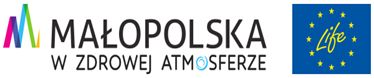 W załączeniu linki do testów, oświadczenie rodzica / opiekuna prawnego oraz klauzula informacyjna:   Klasy I-III:https://docs.google.com/forms/d/e/1FAIpQLSfvmzTqRUFCovmTJu_ymzwiSOrr83Zy68eXZua-WoNPC-4qjg/viewformKlasy IV-VIII:https://docs.google.com/forms/d/e/1FAIpQLSdYVyeA9oFNh-NR1lQIQI0sOqQnjtPGhH2uzLMtNHloKFH5Mw/viewform